		2017 Palmetto Friendly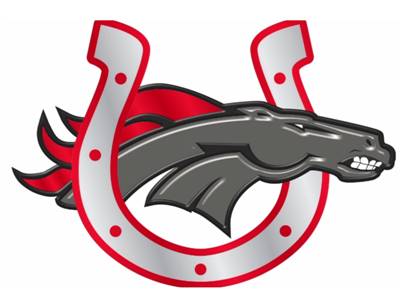 This is the 1st Annual Palmetto Invitational Cross Country meet held at Palmetto High School.DATE: Tuesday, August 29TIMES: 	5:30 PM – Varsity Girls (Limited to 10 runners please)		6:15 PM – Varsity Boys (Limited to 10 runners please)		6:45 PM – JV Girls & Boys		7:15 PM - AwardsCOST:		No Entry Fee!AWARDS:	Trophies given to the top team in each Varsity race.		Medals given to  top 10 runners in each Varsity race.		Medals given to top 3 JV Girls and Boys.COURSE:	This is a 95% grass and trail course.  It is a looped course that includes a 1/3 mile woods section and one short, but strenuous uphill section.  The remainder of the loop is a gentle down-hill grassy area, and ending on the track.  It will be well-marked, and both mile splits will be indicated and times called.  It is located around the track facility behind Palmetto High School, Williamston, SC.TIMING:	The race will be timed by RaceTab and reported to scrunners.com.  A copy of times will be made available for coaches before you leave and will also be emailed the following morning.OTHER INFO:	This is a great early season meet for all of your cross country athletes.  We have SCHSL, SCISA, and Independent teams that plan to attend again in 2017. TO ENTER:	 Contact Coach Micah Roberts by email at RobertsM@anderson1.k12.sc.us.